Številka: 373-1/2016Datum: 12. 4. 2016ČLANOM OBČINSKEGA SVETAOBČINE IZOLAZadeva: Splošni pogoji za opravljanje varnega prometa in vzdrževanje reda v občinskem pristanišču IzolaObrazložitev:Upravljavec občinskega pristanišča Izola, JP Komunala Izola d.o.o., je v skladu s 3. odstavkom 52. člena Odloka o občinskem pristanišču Izola (Ur. objave Občine Izola, št. 24/2015, v nadaljevanju Odlok), pripravil Splošne pogoje za opravljanje varnega prometa in vzdrževanje reda v občinskem pristanišču Izola.Po sprejetju odloka Občinski svet Občine Izola sprejme še Splošne pogoje, s katerimi se natančneje opredeli izvajanje gospodarske javne službe v pristanišču Izola (1. odst. 14. člena Odloka).Predlog sklepa: Na osnovi podane obrazložitve Občinskemu svetu predlagamo, da sprejme Splošne pogoje za opravljanje varnega prometa in vzdrževanje v občinskem pristanišču Izola, po skrajšanem postopku.Obrazložitev pripravila: Višja svetovalkamag. Irena ProdanVodja UGDIKR                                                                                       Županmag. Tomaž Umek                                                                          mag. Igor KolencPriloge:predlog sklepa,predlog Splošnih pogojev za opravljanje varnega prometa in vzdrževanje v občinskem pristanišču Izola,obrazložitev JP Komunala Izola d.o.o..Obrazložitev prejmejo:člani OS,Urad za gospodarske dejavnosti, investicije in komunalni razvoj, tu,zbirka dokumentarnega gradiva.    Priloga 1Številka: 373-1/2016	Datum:   Na podlagi 29. člena Zakona o lokalni samoupravi (Uradni list RS, št. 94/07 – uradno prečiščeno besedilo, 76/08, 79/09, 51/10, 40/12 – ZUJF in 14/15 – ZUUJFO), 30. in 100. člena Statuta Občine Izola (Uradne objave Občine Izola, št. 15/99, 17/12 in 6/14) je Občinski svet Občine Izola na svoji 12. redni seji, dne ......................., sprejel naslednjiS  K  L  E  P1.	Sprejmejo se Splošni pogoji za opravljanje varnega prometa in vzdrževanje v občinskem pristanišču Izola.2.	Ta sklep velja takoj.    									        Ž u p a nmag. Igor KOLENCSklep prejmejo:						1)	člani OS,2)	Župan,3)  v zbirko dokumentarnega gradiva,	4)	arhiv – 2x.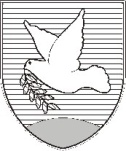 OBČINA IZOLA – COMUNE DI ISOLAžupan – IL SINDACO Sončno nabrežje 8 – Riva del Sole 86310 Izola – IsolaTel: 05 66 00 100, Fax: 05 66 00 110E-mail: posta.oizola@izola.siWeb: http://www.izola.si/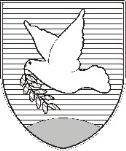 OBČINA IZOLA – COMUNE DI ISOLA                                                                     PREDLOGOBČINSKI SVET – CONSIGLIO COMUNALESončno nabrežje 8 – Riva del Sole 86310 Izola – IsolaTel: 05 66 00 100, Fax: 05 66 00 110E-mail: posta.oizola@izola.siWeb: http://www.izola.si/